This Appendix contains instructions and hyperlinks to commonly used platforms and tools for developing a SWCP. The summary table below indicates the location of information in this appendix.Please email stormwater@co.slo.ca.us if any links are discovered to be non-functional. This resource was most recently updated in January 2023.Table A-1: Identifying MS4 Area Boundaries and Watershed Management ZonesTable A-2: Web resources and reference hyperlinksTable NumberTable TitleNotesA-1Identifying MS4 Area Boundaries and Watershed Management ZoneStep by step instructions for digital mapping tools to identify MS4 boundaries and WMZs in San Luis Obispo County.A-2Web resources and reference hyperlinksDescriptions and hyperlinks to web resources commonly used in formulating Stormwater Control Plans.Instructions for utilizing Land Use View online mapping toolsInstructions for utilizing Land Use View online mapping toolsStep 1: Navigate to the County of San Luis Obispo Planning & Building Department web page.  https://www.slocounty.ca.gov/Departments/Planning-Building.aspx Step 1: Navigate to the County of San Luis Obispo Planning & Building Department web page.  https://www.slocounty.ca.gov/Departments/Planning-Building.aspx Step 2: Select the icon for “Interactive Map” shown on the main page to load the Land Use View application. 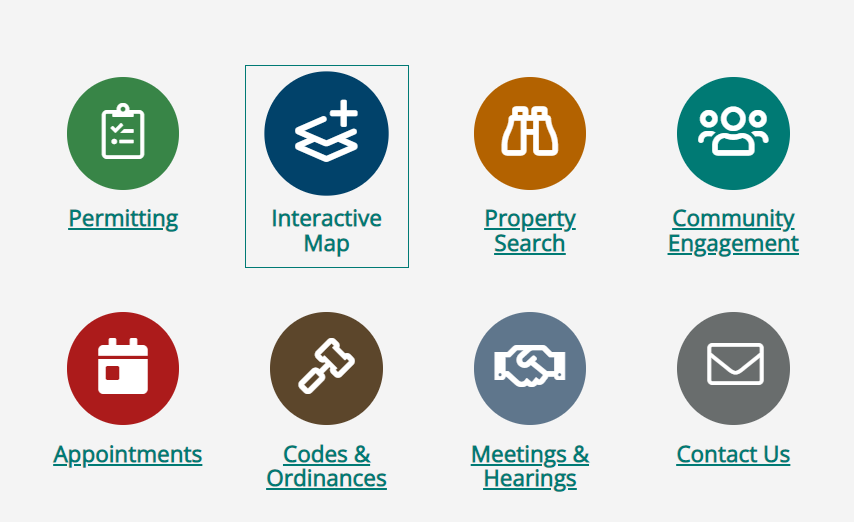 Step 3: Select ‘Layers’ in the lower left menu bar. 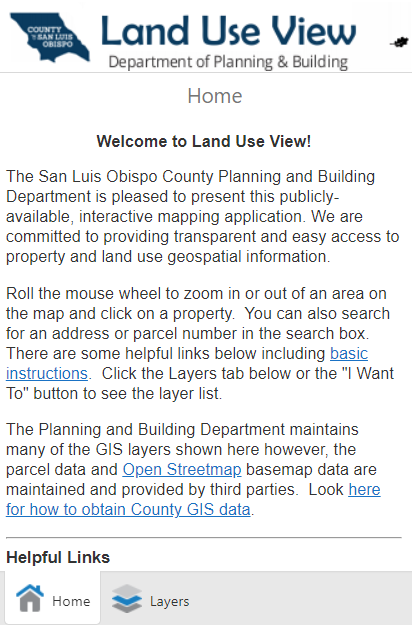 Step 4: Expand the Layers group named “Planning”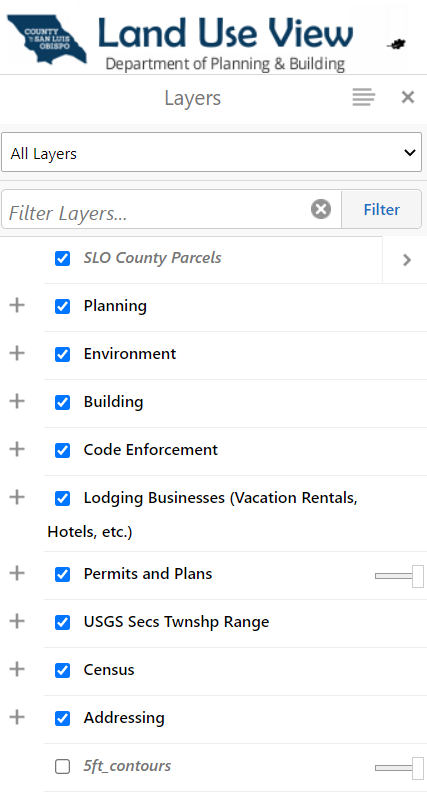 Step 5: Expand the Layer named “Stormwater Management Areas” Turn on the Layer named “MS4 Coverage Areas”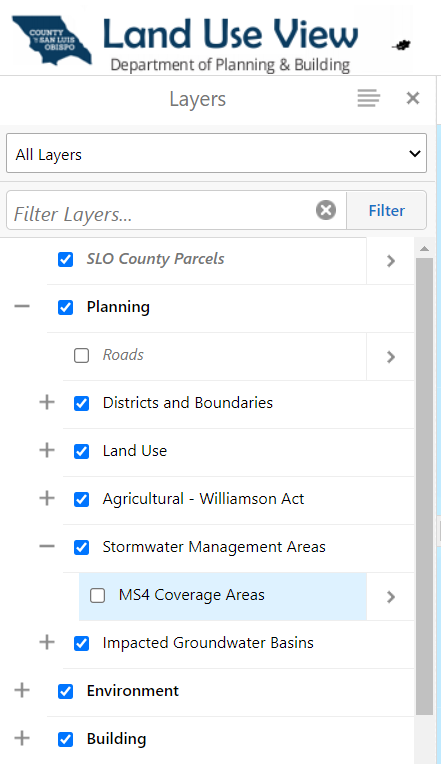 Step 6: Expand the Layer named “Environment” and expand the group named “Water”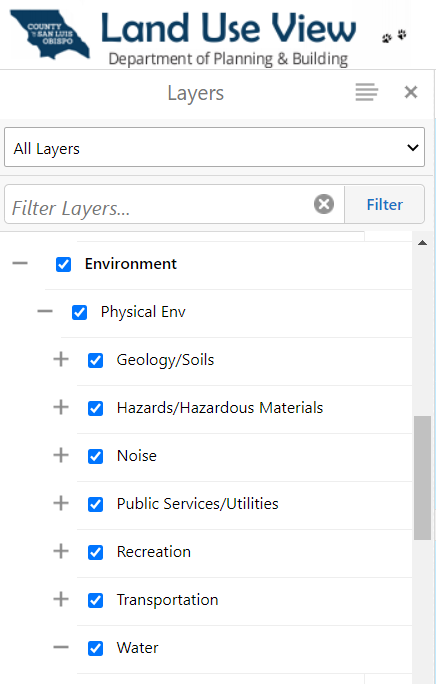 Step 7: Turn on the Layer named “PW-Watershed Management Zones”4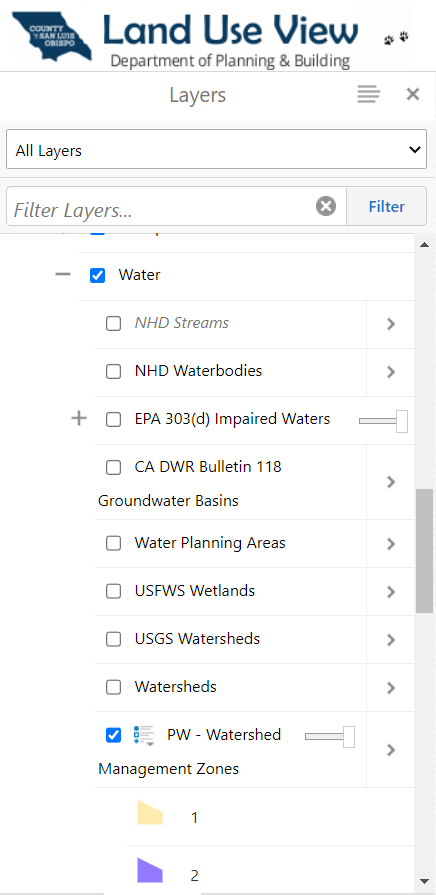 Step 7: Use the map to navigate to your project location or enter the APN in the ‘Search’ box to determine whether it is in a MS4 Coverage Area and the applicable Watershed Management Zone.Step 7: Use the map to navigate to your project location or enter the APN in the ‘Search’ box to determine whether it is in a MS4 Coverage Area and the applicable Watershed Management Zone.Page Hosting AgencySite TitleDescriptionLink:Central Coast Regional Water Quality Control Board.Central Coast Region Post-Construction Stormwater RequirementsResources and documents related to Resolution R3-2013-0032.https://www.waterboards.ca.gov/centralcoast/water_issues/programs/stormwater County of San Luis Obispo, Public Works DepartmentStormwater Requirements for New ConstructionResources page with instructions and forms for construction permit applications.
Includes County PCR Waiver Request form, SWCP App, SWCP Template.https://www.slocounty.ca.gov/Departments/Public-Works/Services/Programs-Outreach/Stormwater-Requirements-for-New-Construction.aspx County of San Luis Obispo, Planning & Building DepartmentPost-Construction Stormwater ManagementResources page with forms and instructions for County long-term operations and maintenance agreements.
Includes O&M Agreement forms and templates. https://www.slocounty.ca.gov/Departments/Planning-Building/Department-Services/Agriculture,-Water,-and-Energy/Stormwater/Post-Construction-Stormwater-Management.aspx County of Santa Barbara, Public Works DepartmentNew and RedevelopmentStormwater control plan manual and design resources. 
Includes Stormwater Control Measures Sizing Calculator and instructions. https://www.countyofsb.org/2324/New-Redevelopment Environmental Protection Agency, Southwest Region 9Underground Injection Well RegistrationResources page with instructions and links for registering dry wells and underground stormwater chamber systems.https://www.epa.gov/uic/forms/underground-injection-well-registration-epas-pacific-southwest-region-9 State of Washington, Department of EcologyEmerging Stormwater Treatment Technologies (TAPE)Stormwater treatment technologies reviewed and certified by the Washington state Technology Assessment Protocol – Ecology (the TAPE program).https://ecology.wa.gov/Regulations-Permits/Guidance-technical-assistance/Stormwater-permittee-guidance-resources/Emerging-stormwater-treatment-technologies Central Coast Low Impact Development Initiative (LIDI)LID Design and ConstructionResources to guide LID design and construction for the central coast region. https://www.centralcoastlidi.org/projects.php State Water Resources Control BoardGeoTrackerWater Board’s data management system for sites that impact or have the potential to impact ground water quality in California. https://geotracker.waterboards.ca.gov/ County of San Luis Obispo, Planning & Building DepartmentBuildings and Construction Code, Title 19Current County code Title 19 detailing requirements for buildings and construction. Chapter 19.11 details stormwater management requirements.https://library.municode.com/ca/san_luis_obispo_county/codes/county_code?nodeId=TIT19BUCO County of San Luis Obispo, Public Works DepartmentPublic Improvement StandardsCurrent County Public Improvement Standards, most recent version adopted in 2022.https://www.slocounty.ca.gov/Departments/Public-Works/Forms-Documents/Development-Services/Public-Improvements/Public-Improvement-Standards.aspx Central Coast Regional Water Quality Control Board.Central Coast Region Post-Construction Stormwater RequirementsResources and documents related to Resolution R3-2013-0032.https://www.waterboards.ca.gov/centralcoast/water_issues/programs/stormwater County of San Luis Obispo, Public Works DepartmentStormwater Requirements for New ConstructionResources page with instructions and forms for construction permit applications.
Includes County PCR Waiver Request, SWCP App, SWCP Template.https://www.slocounty.ca.gov/Departments/Public-Works/Services/Programs-Outreach/Stormwater-Requirements-for-New-Construction.aspx 